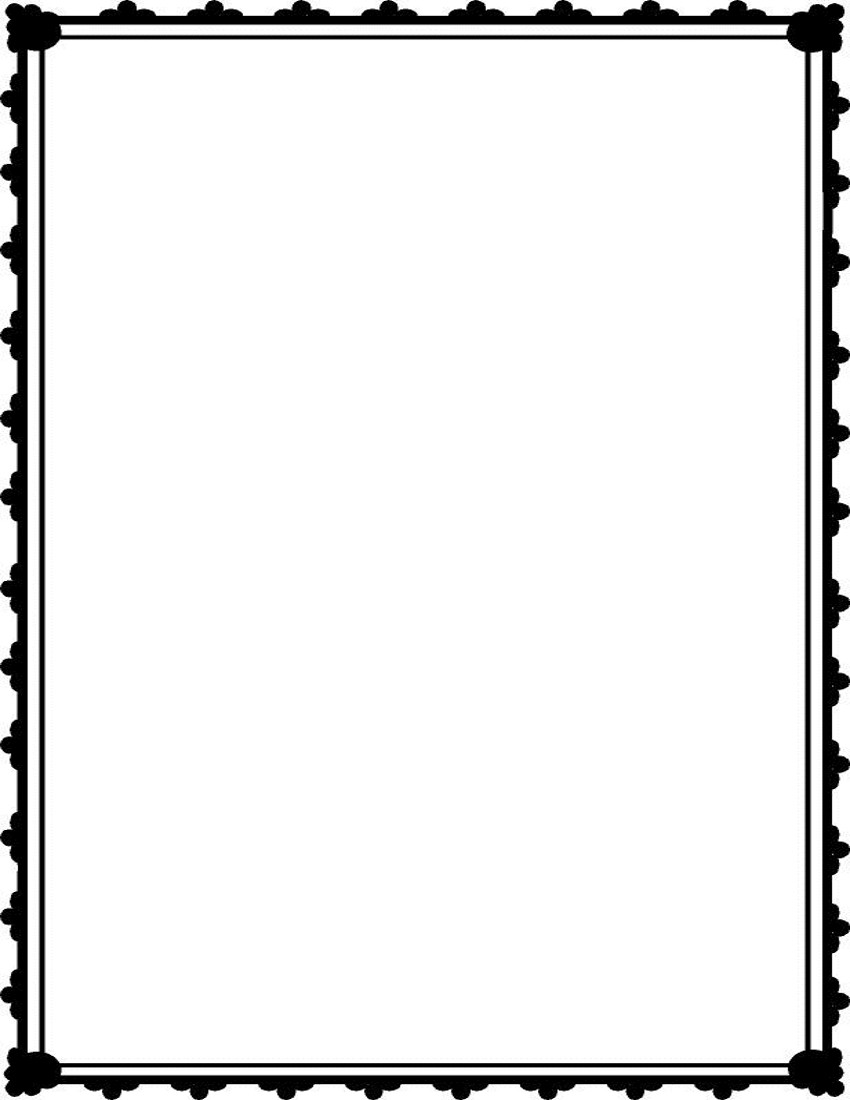 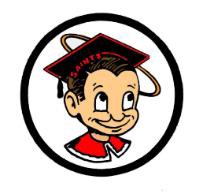 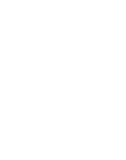 Bulletin for Monday, August 28, 2017GENERALStudent I.D.’s are ready for pick up at the Information Desk (admin bldg.) Also, if you have lost or have forgotten your I.D. at home, you MUST get a replacement.  Saints, Share Decision Making committee is looking for a couple students to get involved, make a difference, and bring positive changes to our school.  If you are interested, please email Mr. Salazar or stop by room 609 (ASB room).  Nominations will be open until Tuesday at 8:00 A.M.  There will be tech help for all students in the MMLC (library) each Tuesday and Thursday, at lunch and during 7th period. If you have tablet issues or tech questions, please don’t hesitate to go see Mr. Markstone.Attention staff and students:  Yearbooks are currently on sale for the lowest price of the year!  Order your yearbook by September 1st and get 4 free icons when you personalize your cover!  Payment options are available at school through the business office and online at jostensyearbooks.comAttention staff and students: If you haven't checked out the Breeze lately, you're missing out!  There's new stories and updates on our staff.  Stop by smhsbreeze.com to see what's happening on your campus!Attention staff and students: Are you using REplayit?  The yearbook staff is holding a "photo of the week" contest starting next week, and when you submit your photos through Replayit, you're automatically entered!  Photos will be chosen each Friday by the yearbook staff.  If you're pic is chosen, we'll post it on our Instagram and SnapChat and you'll get money off your yearbook purchase price.  Look for informational posters throughout campus, or stop by room 411 for more information.CLUBSThe Fellowship of Christian Athletes meets on Tuesdays at lunch in room 352 (math hall). Come by for pizza and sharing, bring a friend!Key Club: There will be a meeting next Wednesday at lunch in room 355. Attention, all students applying for Spanish Honor Society.  We have a meeting this Tuesday in room 108.  Please remember to bring your application along with a copy of your transcript.  Applications are due on Tuesday.Cal Poly Upward Bound after School Sessions begin Tuesday, in the library conference room, from 3 – 5, every week. More information about this college prep program is available by emailing upwardbound@calpoly.eduThe Alpine Club will meet on Tuesday in room 640.  Please bring your signed permission form to participate in the club.The Close Up Washington DC, Club will meet on Wednesday at lunch in room 640.  All interested students are welcome.  Please bring your signed permission forms to the meeting.SPORTSGirl's water polo: are you interested in water polo for the fall?  There will be a MANDATORY meeting on Wednesday, August 30th to discuss off season and expectations.  The meeting is during lunch in room 616.Santa Maria High School - Go, Saints!